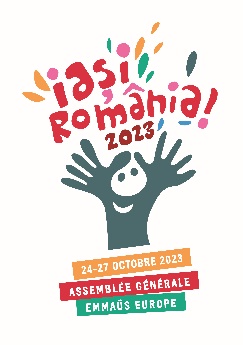 Assemblées générales 2023 d’Emmaüs EuropePROCURATIONSLe Conseil d'Administration de l'organisation suivante, membre à part entière  d'Emmaüs Europe  :Nom du groupe :										Adresse e-mail : Adresse complète :										Téléphone :Donne procuration :1 Plus précisément, à sa ou son représentant·e votant, dans la limite de deux procurations portées par groupe.	2 La présidente d’Emmaüs Europe répartira les procurations en blanc parmi les groupes présents.Procuration émise sous la responsabilité du ou de la représentant·e légal·e :Nom :	Prénom :						Fonction au sein du Conseil d'Administration :Fait à :	Le :						Signature et cachet de l'organisation :Ce document doit être signé par la ou le représentant·e légal·e de l’organisation membre,  revêtu du cachet de l'organisation et renvoyé via le formulaire d’inscription en ligne (apd.li/agee2023) ou par mail à agee2023@emmaus-europe.org au plus tard le pour le 30 juin 2023.En outre, seules pourront voter les organisations membres à jour du paiement de leurs cotisations à Emmaüs Europe depuis la dernière AG, donc pour les années 2019 à 2022 incluses, ou exemptées par le Conseil Régional européen sur demande motivée accompagnée des justificatifs comptables.